Написать программу на С++, которая методом обратных итераций будет вычислять наименьшее по модулю собственное значения λ и отвечающий ему собственный вектор u.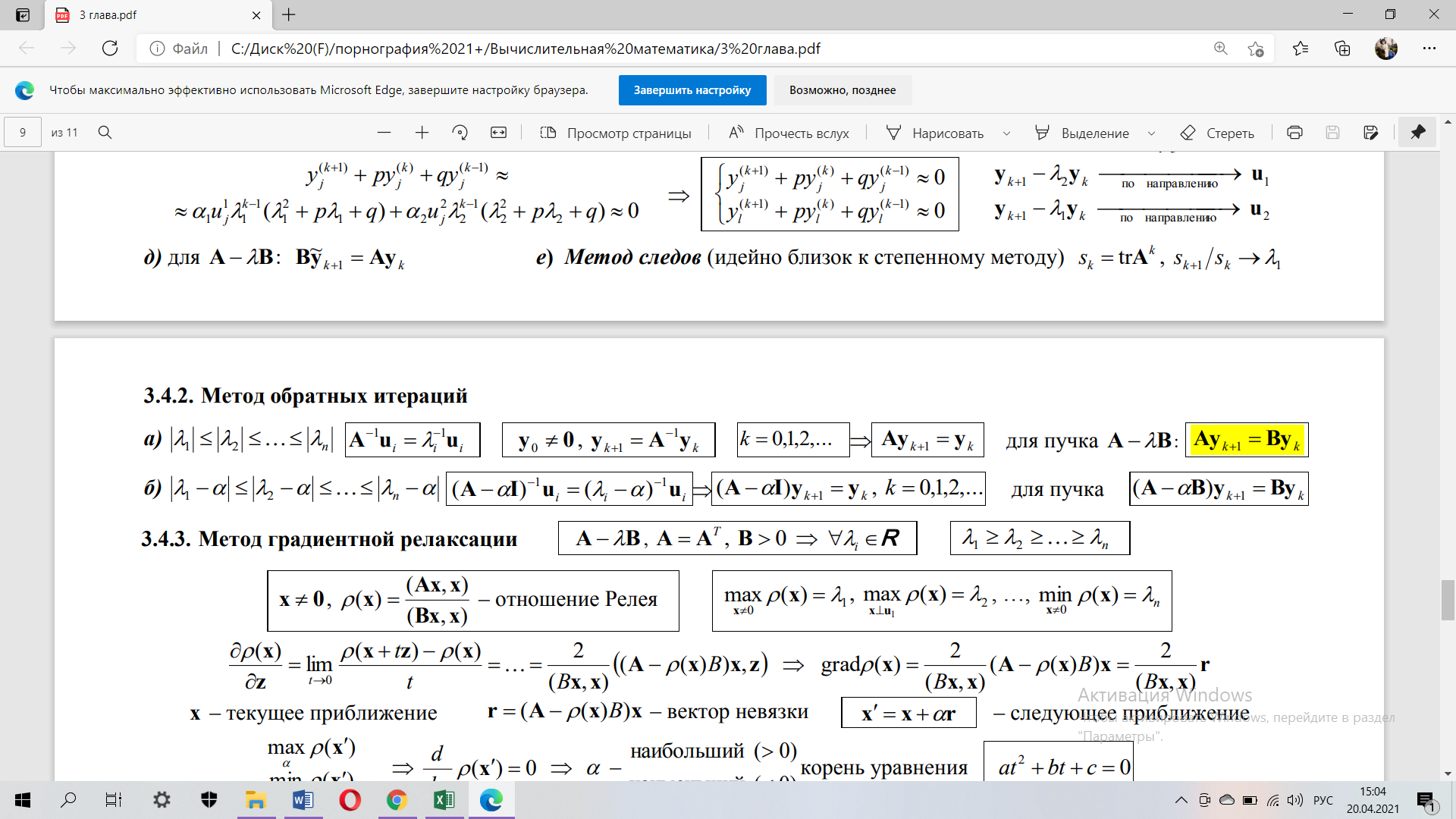 Что нужно определить: Исходные данные: